Вх. № ……./ ………….2023 г.ДО ДИРЕКТОРАНА VIII ОУ „КРАКРА ПЕРНИШКИ“ГРАД ПЕРНИК			                           З А Я В Л Е Н И Е  От ……………………………………………………………………………………………... Адрес………………………………………………………………………………………….... Моб. телефон……………………………………………………………………….................. Ел. поща………………………………………………………………………………………..ГОСПОЖО ДИРЕКТОР,Желая синът ми/дъщеря ми …………………………………………………………………………………………...............ЕГН: …………………………………….., да бъде записан/а в І клас на повереното Ви училище през учебната 2023/2024 година.Желая / не желая детето ми да посещава ЦДО  /занималня/.  /ненужното се зачертава/Дата:………………………			            	    С уважение:…………….....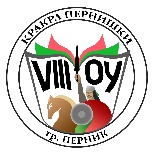 VIII ОСНОВНО УЧИЛИЩЕ «КРАКРА ПЕРНИШКИ»                    гр. Перник, кв. Клепало тел.: 076/60 17 90;        e-mail: osmo@8oupernik.com                  www.8oupernik.com